Csoportanalitikus kiscsoport indul áprilisi kezdéssel a Lelki Egészségvédő AlapítványbanA kiscsoport bensőséges légkörében a tagok szabadon kapcsolódhatnak egymáshoz és megtapasztalhatják, hogy problémáikkal nincsenek egyedül, itt kifejezésre juttathatják minden érzésüket, érzelmeiket és gondolataikat. Ebben a közegben születik a megértés és a változás. E gyógyító légkör és munkamód kibontakozásához idő kell, ezért a csoporthoz hosszútávú elköteleződés szükséges.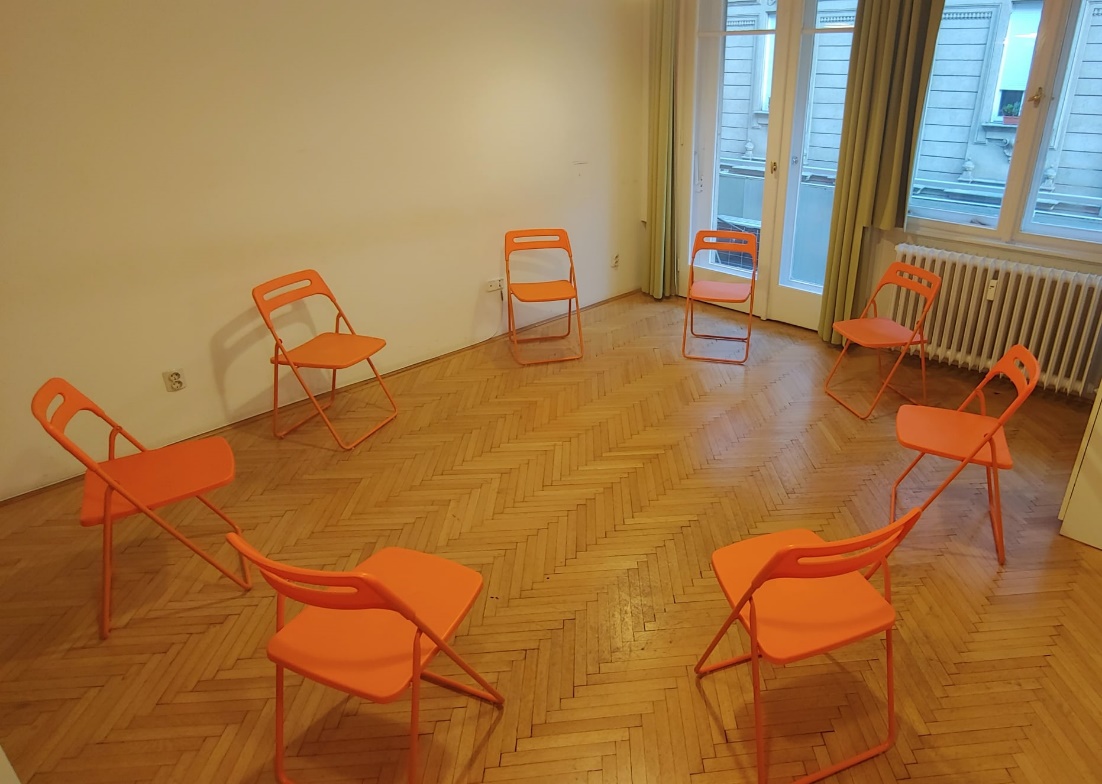 A kiscsoport ajánlott azoknak, akik szívesen dolgoznának elakadásaikon, szeretnék megérteni és meghaladni azokat. A csoportanalízis segíthet változtatni visszatérő kapcsolódási nehézségeinken, diszharmónikus életvezetési mintázatokon, döntéseink vagy épp döntésképtelenségünk természetén.A csoport a járványügyi előírások betartásával, személyesen indul, 6-8 fő részvételével. A csoportba februártól folyamatosan lehet jelentkezni a 06 (20) 543 1301 telefonszámon hétköznapokon 17:00 óráig vagy emailben: tabor.ivan@gmail.com. A csoportba kerülést személyes interjú előzi meg. A csoportot vezeti Tábor Iván klinikai szakpszichológus, csoportanalitikus csoportvezető jelölt. A csoportvezetés szupervízió mellett történik. Helyszín: Budapest 5. kerület, 3 perc séta a Ferenciek terétől. Időpont: szerda, 17:30-19:00. Részvételi díj: 3000 Ft/45 perc, tehát 6000 Ft/alkalom.